DIRECCIÓN DE RECURSOS HUMANOS DIRECTORA: LICDA. ANA CRISTINA FOLGAR LEMUS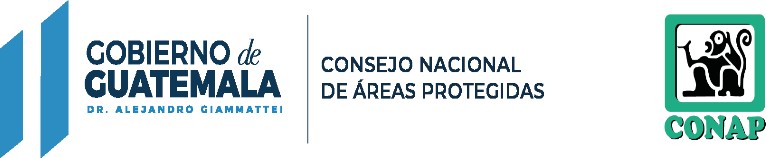 RESPONSABLE DE ACTUALIZACIÓN DE INFORMACIÓN: ALBA IMELDA ESTRADA QUEVEDO MES REPORTADO: JUNIO(LEY DEL PRESUPUESTO DECRETO 25-2018 ARTÍCULO 35. OTRAS REMUNERACIONES DE PERSONAL TEMPORAL)NONOMBRES Y APELLIDOSRENGLÓN PRESUPUESTARIOSERVICIOS PRESTADOSHONORARIOSVIGENCIA DE CONTRATACIÓNOBSERVACIONESVIATICOS AL INTERIOR1MARVIN GIOVANNI REYES RODRÍGUEZ029SERVICIOS PROFESIONALES DE ASESORÍA JURÍDICA LABORALQ10,000.007/4/2020 al 31/12/20202JUAN CARLOS ROMERO WYLER029SERVICIOS PROFESIONALES EN COMUNICACIÓN SOCIAL, RELACIONES PÚBLICAS Y PROTOCOLOQ.15,000.007/4/2020 al 31/12/20203LUIS JOSUÉ FRANCO MEJÍA029SERVICIOS PROFESIONALES EN ASESORÍA DE CAMBIO CLIMÁTICOQ.15,000.007/4/2020 al 31/12/20204CECILIA MARINÉ TICÚN CABRERA DE LÓPEZ029SERVICIOS TÉCNICOS ADMINISTRATIVOSQ.6,000.004/5/2020 al 31/7/20205OMAR ALEKSIS AMBROSIO LÓPEZ029SERVICIOS TÉCNICOS ADMINISTRATIVOSQ.6,500.004/5/2020 al 31/7/20206CLAUDIA JULISSA CASTRO RODRÍGUEZ029SERVICIOS TÉCNICOS ADMINISTRATIVOSQ.6,000.004/5/2020 al 31/7/20207RAÚL ALFONSO ALVAREZ PÉREZ029SERVICIOS TÉCNICOS EN ANÁLISIS GEOESPACIALQ.8,000.004/5/2020 al 31/7/20208LUIS QUIYUCH CHIN029SERVICIOS TÉCNICOS PARA EL DESARROLLO DEL -SIGAP-Q.10,000.004/5/2020 al 31/7/20209SAMUEL CAMEY CURRUCHICH029SERVICIOS PROFESIONALES PARA EL DESARROLLO DEL -SIGAP-Q.8,000.004/5/2020 al 31/7/2020NONOMBRES Y APELLIDOSRENGLÓN PRESUPUESTARIOSERVICIOS PRESTADOSHONORARIOSVIGENCIA DE CONTRATACIÓNOBSERVACIONESVIATICOS AL INTERIOR10SERGIO DAVID VASQUEZ PAIZ029SERVICIOS TÉCNICOS PARA EL DESARROLLO DEL -SIGAP-Q.7,000.004/5/2020 al 31/7/202011ANA CRISTINA MORALES CALÁN029SERVICIOS TÉCNICOS EN EDUCACIÓN PARA EL DESARROLLO SOSTENIBLEQ.8,000.004/5/2020 al 31/7/202012JESSICA FABIOLA PINEDA MORENO DE DE LEÓN029SERVICIOS TÉCNICOS ADMINISTRATIVOSQ.6,000.004/5/2020 al 31/7/202013SINDY GIGLIOLA ALVAREZ OLIVEROS029SERVICIOS PROFESIONALES EN GESTIÓN AMBIENTALQ.8,000.004/5/2020 al 31/7/202014ERIK FERNANDO ALVARADO ORELLANA029SERVICIOS TÉCNICOS EN MANEJO DE BOSQUESQ.8,000.004/5/2020 al 31/7/202015JULIO FERNANDO CRUZ CORZO029SERVICIOS PROFESIONALES EN MANEJO DE BOSQUES Y VIDA SILVESTREQ.9,000.004/5/2020 al 31/7/202016MANUEL ALEJANDRO COLINDRES ORELLANA029SERVICIOS TÉCNICOS EN MANEJO DE BOSQUESQ.7,000.004/5/2020 al 31/7/202017SIOMARA ANAITÉ CALDERON BARILLAS029SERVICIOS TÉCNICOS EN MANEJO DE BOSQUES Y VIDA SILVESTREQ.8,000.004/5/2020 al 31/7/202018MYRNA ELIZABETH LEMUS LEMUS DE RUÍZ029SERVICIOS TÉCNICOS EN RECURSOS HUMANOSQ.6,000.004/5/2020 al 31/7/202019JOSELITO DURIBAL SÁNCHEZ MORENO029SERVICIOS TÉCNICOS EN TECNOLOGÍAS DE LA INFORMACIÓNQ.7,000.004/5/2020 al 31/7/202020PEDRO TOMÁS MEJÍA TOL029SERVICIOS TÉCNICOS EN TECNOLOGÍAS DE LA INFORMACIÓNQ.5,000.004/5/2020 al 31/7/202021LESLIE MELISA OJEDA CABRERA029SERVICIOS PROFESIONALES EN VALORACIÓN Y CONSERVACIÓN DE LA DIVERSIDAD BIOLÓGICAQ.10,000.004/5/2020 al 31/7/202022LUIS CARLOS ESCOBAR (ÚNICO APELLIDO)029SERVICIOS PROFESIONALES EN ASUNTOS JURÍDICOSQ.10,000.004/5/2020 al 31/7/2020NONOMBRES Y APELLIDOSRENGLÓN PRESUPUESTARIOSERVICIOS PRESTADOSHONORARIOSVIGENCIA DE CONTRATACIÓNOBSERVACIONESVIATICOS AL INTERIOR23ELSA LEONELA MAURICIO (ÚNICO APELLIDO)029SERVICIOS TÉCNICOS EN ASUNTOS JURÍDICOSQ.8,000.004/5/2020 al 31/7/202024GUILLERMO ERNESTO HERRERA MEJIA029SERVICIOS TÉCNICOS EN ASUNTOS JURÍDICOSQ.7,000.004/5/2020 al 31/7/202025MARÍA LAURA CORONADO CONTRERAS029SERVICIOS PROFESIONALES EN ASUNTOS JURÍDICOSQ.10,000.004/5/2020 al 31/7/202026MANUEL ALBERTO HENRY RUIZ029SERVICIOS TÉCNICOS EN UNIDAD DE ASUNTOS TÉCNICOSQ. 15,000.004/5/2020 al 31/7/202027MANUEL EDUARDO MORALES ESQUIT029SERVICIOS TÉCNICOS EN UNIDAD DE ASUNTOS TÉCNICOS REGIONALESQ. 7,500.004/5/2020 al 31/7/202028MARIANO ALBERTO MARTÍNEZ BERGANZA029SERVICIOS PROFESIONALES EN CAMBIO CLIMÁTICOQ.10,000.004/5/2020 al 31/7/202029NORMA YADIRA JÓJ PUÁC029SERVICIOS PROFESIONALES EN COMUNICACIÓN SOCIAL, RELACIONES PÚBLICAS Y PROTOCOLOQ.8,000.004/5/2020 al 31/7/202030ALVARO SANTIAGO FONG QUICHÉ029SERVICIOS TÉCNICOS ADMINISTRATIVOSQ.8,000.004/5/2020 al 31/7/202031DAVID ELADIO VARGAS NISTHAL029SERVICIOS TÉCNICOS EN PLANIFICACIÓNQ.10,000.004/5/2020 al 31/7/202032CLARA ARACELY IBOY CHIROY DE BOCEL029SERVICIOS TÉCNICOS EN PUEBLOS INDÍGENAS Y COMUNIDADES LOCALESQ.7,000.004/5/2020 al 31/7/202033GIZELL ABIGAIL CHOCOJ LUCAS029SERVICIOS TÉCNICOS EN ASUNTOS JURÍDICOSQ.6,000.004/5/2020 al 31/7/202034GLENDY PAOLA ASUNCIÓN CUTZAL CHAVAJAY029SERVICIOS TÉCNICOS PARA EL DESARROLLO DEL -SIGAP-Q.7,000.004/5/2020 al 31/7/202035JUAN FRANCISCO OTZÍN PICHIYÁ029SERVICIOS TÉCNICOS PARA EL DESARROLLO DEL -SIGAP-Q.7,000.004/5/2020 al 31/7/2020NONOMBRES Y APELLIDOSRENGLÓN PRESUPUESTARIOSERVICIOS PRESTADOSHONORARIOSVIGENCIA DE CONTRATACIÓNOBSERVACIONESVIATICOS AL INTERIOR36MISHEL NORALÍ OCHOA OCHOA029SERVICIOS PROFESIONALES EN GESTIÓN AMBIENTALQ.8,000.004/5/2020 al 31/7/202037NANCY IBONI LÓPEZ DÍAZ029SERVICIOS PROFESIONALES EN ASUNTOS JURÍDICOSQ.10,000.004/5/2020 al 31/7/202038WILLBER HUMBERTO DIONISIO SOSA029SERVICIOS TÉCNICOS EN MANEJO DE BOSQUES Y VIDA SILVESTREQ.7,000.004/5/2020 al 31/7/202039YULIANA ESTEFANA SINAY JUÁREZ029SERVICIOS PROFESIONALES EN COMUNICACIÓN SOCIAL, RELACIONES PÚBLICAS Y PROTOCOLOQ.6,000.004/5/2020 al 31/7/202040GERMAN DESIDERIO GARCIA MORALES029SERVICIOS TÉCNICOS EN VALORACIÓN Y CONSERVACIÓN DE LA DIVERSIDAD BIOLÓGICAQ.8,000.004/5/2020 al 31/7/202041JACKELINE LEONELA SALAS MAZARIEGOS029SERVICIOS PROFESIONALES EN EDUCACIÓN PARA EL DESARROLLO SOSTENIBLEQ.8,000.004/5/2020 al 31/7/202042NEHEMÍAS RODERICO GONZÁLEZ MÉRIDA029SERVICIOS TÉCNICOS EN MANEJO DE BOSQUES Y VIDA SILVESTREQ.8,000.004/5/2020 al 31/7/202043WERNER BALDEMAR LÓPEZ ANZUETO029SERVICIOS TÉCNICOS EN EDUCACIÓN PARA EL DESARROLLO SOSTENIBLEQ.7,000.004/5/2020 al 31/7/202044ERICK ISAAC OCHOA ROMERO029SERVICIOS PROFESIONALES EN MANEJO DE BOSQUES Y VIDA SILVESTREQ.8,000.004/5/2020 al 31/7/202045GLADYS MARÍA DEL ROSARIO LÓPEZ FIGUEROA029SERVICIOS PROFESIONALES EN ASUNTOS JURÍDICOSQ.10,000.004/5/2020 al 31/7/202046JORGE MARIO MEJÍA TAY029SERVICIOS TÉCNICOS MARINO COSTEROS E HIDROBIOLÓGICOQ.6,000.004/5/2020 al 31/7/202047JULIO CÉSAR INTERIANO MALDONADO029TÉCNICO DE EDUCACIÓN PARA EL DESARROLLO SOSTENIBLEQ.6,000.004/5/2020 al 31/7/202048ROBERTO CARLOS VELÁSQUEZ DE LEÓN029SERVICIOS TÉCNICOS PARA EL DESARROLLO DEL -SIGAP-Q.6,000.004/5/2020 al 31/7/2020NONOMBRES Y APELLIDOSRENGLÓN PRESUPUESTARIOSERVICIOS PRESTADOSHONORARIOSVIGENCIA DE CONTRATACIÓNOBSERVACIONESVIATICOS AL INTERIOR49ASTRID MARGARITA SANTISO QUÁN029SERVICIOS PROFESIONALES EN ASUNTOS JURÍDICOSQ.10,000.004/5/2020 al 31/7/202050CARLOS ENRIQUE HURTADO ARRIAGA029SERVICIOS TÉCNICOS ADMINISTRATIVOSQ.5,000.004/5/2020 al 31/7/202051LUDWIG JOHANÁN CABRERA ERMITAÑO029SERVICIOS TÉCNICOS PARA EL DESARROLLO DEL -SIGAP-Q.7,000.004/5/2020 al 31/7/202052MARÍA FERNANDA RAMÍREZ POSADAS029SERVICIOS PROFESIONALES EN MANEJO DE BOSQUES Y VIDA SILVESTREQ.9,000.004/5/2020 al 31/7/202053YAZMÍN DE JESÚS OBANDO MILIÁN DE CUSTODIO029SERVICIOS TÉCNICOS EN ASUNTOS JURÍDICOSQ. 7,000.004/5/2020 al 31/7/202054ALVARO FRANCISCO MARTÍNEZ RODRÍGUEZ029SERVICIOS TÉCNICOS COMO ENLACE MUNICIPALQ.8,000.004/5/2020 al 31/7/202055DELFINO DE JESUS HERRERA CARRILLO029SERVICIOS PROFESIONALES PARA EL DESARROLLO DEL -SIGAP-Q.8,500.004/5/2020 al 31/7/202056ELMER OTONIEL PÉREZ RAMIREZ029SERVICIOS TÉCNICOS EN MANEJO DE BOSQUES Y VIDA SILVESTREQ.6,000.004/5/2020 al 31/7/202057ESDRAS ABIMAEL BARRIOS PÉREZ029SERVICIOS PROFESIONALES EN MANEJO DE BOSQUES Y VIDA SILVESTREQ.9,000.004/5/2020 al 31/7/202058FRANCISCO ORTÍZ GÓMEZ029SERVICIOS TÉCNICOS PARA EL DESARROLLO DEL -SIGAP-Q.7,000.004/5/2020 al 31/7/202059HENRY MARCELINO MONTEJO CÁRDENAS029SERVICIOS TÉCNICOS EN CONTROL Y PROTECCIÓNQ.6,500.004/5/2020 al 31/7/202060JULIO HUMBERTO AGUILAR CASTILLO029SERVICIOS PROFESIONALES EN MANEJO DE BOSQUES Y VIDA SILVESTREQ.9,000.004/5/2020 al 31/7/202061VIRSY YESENIA MORALES CLAUDIO029SERVICIOS PROFESIONALES ADMINISTRATIVOSQ.8,000.004/5/2020 al 31/7/2020NONOMBRES Y APELLIDOSRENGLÓN PRESUPUESTARIOSERVICIOS PRESTADOSHONORARIOSVIGENCIA DE CONTRATACIÓNOBSERVACIONESVIATICOS AL INTERIOR62CLAUDIA MARINÉ DE LEÓN TEO029SERVICIOS PROFESIONALES EN ASUNTOS JURÍDICAQ.10,000.004/5/2020 al 31/7/202063ELIAZAR ISAAC BÓ CHÉ029SERVICIOS TÉCNICOS EN ANÁLISIS GEOESPACIALQ.7,000.004/5/2020 al 31/7/202064HENDRYC OBED ACEVEDO CATALÁN029SERVICIOS TÉCNICOS PARA EL DESARROLLO DEL -SIGAP-Q.10,000.004/5/2020 al 31/7/202065JAZMIN LISETH VALDEZ MENDEZ029SERVICIOS TÉCNICOS EN DESARROLLO DE SISTEMA GUATEMALTECO DE ÁREAS PROTEGIDOS SIGAP-Q.7,000.004/5/2020 al 31/7/202066JORGE MAURICIO WARREN ESMENJAUD029SERVICIOS PROFESIONALES PARA EL DESARROLLO DEL -SIGAP-Q.9,000.004/5/2020 al 31/7/202067JULIAN ALONSO SERRATO RODRÍGUEZ029SERVICIOS TÉCNICOS EN CONTROL Y PROTECCIÓNQ.6,000.004/5/2020 al 31/7/202068MAGLORY MADELAINE MORALES BENITEZ029SERVICIOS TÉCNICOS EN MANEJO FORESTALQ.6,000.004/5/2020 al 31/7/202069MARÍA DEL ROCÍO PAZ PÉREZ029SERVICIOS PROFESIONALES EN MANEJO DE BOSQUES Y VIDA SILVESTREQ.7,000.004/5/2020 al 31/7/202070TULIO ENRIQUE TENI ESTRADA029SERVICIOS TÉCNICOS EN MANEJO DE BOSQUES Y VIDA SILVESTREQ.6,000.004/5/2020 al 31/7/202071WENSES EMÉNIGUI ELLINGTON ROJAS029SERVICIOS TÉCNICOS EN PUEBLOS INDÍGENAS Y COMUNIDADES LOCALESQ.6,000.004/5/2020 al 31/7/202072BYRON FERNANDO SALGUERO VENTURA029SERVICIOS TÉCNICOS EN MANEJO DE BOSQUES Y VIDA SILVESTREQ.7,000.004/5/2020 al 31/7/202073CARMELO ARTURO BARAHONA PAIZ029SERVICIOS TÉCNICOS EN MANEJO DE BOSQUES Y VIDA SILVESTREQ.8,000.004/5/2020 al 31/7/202074EDGAR FRANCISCO LEAL GÁLVEZ029SERVICIOS PROFESIONALES EN ASUNTOS JURÍDICOSQ.12,000.004/5/2020 al 31/7/2020NONOMBRES Y APELLIDOSRENGLÓN PRESUPUESTARIOSERVICIOS PRESTADOSHONORARIOSVIGENCIA DE CONTRATACIÓNOBSERVACIONESVIATICOS AL INTERIOR75LUIS CARLOS CORDÓN RAMÍREZ029SERVICIOS TÉCNICOS EN MANEJO DE BOSQUES Y VIDA SILVESTREQ.7,000.004/5/2020 al 31/7/202076MILTON VALERIO URZÚA DUARTE029SERVICIOS PROFESIONALES PARA EL DESARROLLO DEL -SIGAP-Q.9,000.004/5/2020 al 31/7/202077OSCAR ANDRÉS GARCÍA ARMAS029SERVICIOS TÉCNICOS EN CONTROL Y PROTECCIÓNQ.6,500.004/5/2020 al 31/7/202078ROBERTO CARLOS DE PAZ PAZ029SERVICIOS TÉCNICOS PARA EL DESARROLLO DEL -SIGAP-Q.6,000.004/5/2020 al 31/7/202079SAMUEL ORLANDO VIVAR RECINOS029SERVICIOS TÉCNICOS EN CONTROL Y PROTECCIÓNQ.6,500.004/5/2020 al 31/7/202080ANIBAL ANTONIO MATUS SÁNCHEZ029SERVICIOS TÉCNICOS GESTIÓN AMBIENTALQ.6,000.004/5/2020 al 31/7/202081DOUGLAS JUAN LUIS CHÁVEZ DE LEÓN029SERVICIOS TÉCNICOS EN MANEJO DE BOSQUES Y VIDA SILVESTREQ.6,000.004/5/2020 al 31/7/202082EDWARD ORLANDO OLIVA LÓPEZ029SERVICIOS TÉCNICOS PARA EL DESARROLLO DEL -SIGAP-Q.7,000.004/5/2020 al 31/7/202083ELVIS JOSUÉ CASTELLANOS PINEDA029SERVICIOS TÉCNICOS EN MANEJO DE BOSQUES Y VIDA SILVESTREQ.6,000.004/5/2020 al 31/7/202084ERICK FRANCISCO CHUVÁ MORALES029SERVICIOS TÉCNICOS EN MANEJO DE BOSQUES Y VIDA SILVESTREQ.8,000.004/5/2020 al 31/7/202085FERNANDO ARTURO GÓMEZ TELÓN029SERVICIOS TÉCNICOS EN MANEJO DE BOSQUES Y VIDA SILVESTREQ.6,000.004/5/2020 al 31/7/202086FREDY ANTONIO SOLIS CHÁN029SERVICIOS TÉCNICOS EN ANÁLISIS GEOESPACIALQ.7,000.004/5/2020 al 31/7/202087GELBER ABEL NÁJERA GONZÁLEZ029SERVICIOS PROFESIONALES EN MANEJO DE BOSQUES Y VIDA SILVESTREQ.6,000.004/5/2020 al 31/7/2020NONOMBRES Y APELLIDOSRENGLÓN PRESUPUESTARIOSERVICIOS PRESTADOSHONORARIOSVIGENCIA DE CONTRATACIÓNOBSERVACIONESVIATICOS AL INTERIOR88GÉRSON ESTUARDO CRUZ ORTÍZ029SERVICIOS TÉCNICOS EN CONTROL Y PROTECCIÓNQ.6,000.004/5/2020 al 31/7/202089GLENDY ESMERALDA GALLARDO CASTELLANOS029SERVICIOS TÉCNICOS EN MANEJO DE BOSQUES Y VIDA SILVESTREQ.7,000.004/5/2020 al 31/7/202090GUSTAVO ADOLFO SALVATIERRA CORDÓN029SERVICIOS PROFESIONALES PARA EL DESARROLLO DEL -SIGAP-Q.10,000.004/5/2020 al 31/7/202091HÉCTOR HUGO CRUZ GALEANO029SERVICIOS TÉCNICOS PARA EL DESARROLLO DEL -SIGAP-Q.6,000.004/5/2020 al 31/7/202092HENRY ALEXANDER SEGURA NAJERA029SERVICIOS PROFESIONALES EN MANEJO DE BOSQUES Y VIDA SILVESTREQ.7,000.004/5/2020 al 31/7/202093JAVIER ENRIQUE GONZALEZ PARRA029SERVICIOS TÉCNICOS ADMINISTRATIVOSQ.4,500.004/5/2020 al 31/7/202094JERONIMO POP CAC029SERVICIOS TÉCNICOS EN PUEBLOS INDÍGENAS Y COMUNIDADES LOCALESQ.6,000.004/5/2020 al 31/7/202095JORGE MARIO GUDIEL BARCO029SERVICIOS TÉCNICOS EN EXTENSIONISMO RURALQ.8,000.004/5/2020 al 31/7/202096JUAN ANTONIO MADRID RIVERA029SERVICIOS TÉCNICOS EN GESTIÓN AMBIENTALQ.6,000.004/5/2020 al 31/7/202097JUANA LUCRECIA ARANA OVANDO029SERVICIOS PROFESIONALES EN TURISMO SOSTENIBLE PARA EL DESARROLLO DEL SISTEMA GUATEMALTECO DE ÁREAS PROTEGIDAS-SIGAP-Q.8,000.004/5/2020 al 31/7/202098JULIAN ENRIQUE ZETINA TUN029SERVICIOS TÉCNICOS EN ANÁLISIS GEOESPACIALQ.10,000.004/5/2020 al 31/7/202099JULIO AROLDO PINEDA ESCOBAR029SERVICIOS TÉCNICOS EN MANEJO DE BOSQUES Y VIDA SILVESTREQ.7,000.004/5/2020 al 31/7/2020100LILIAN XIOMARA PERÉA CARRERA029SERVICIOS TÉCNICOS EN MANEJO DE BOSQUES Y VIDA SILVESTREQ.7,000.004/5/2020 al 31/7/2020NONOMBRES Y APELLIDOSRENGLÓN PRESUPUESTARIOSERVICIOS PRESTADOSHONORARIOSVIGENCIA DE CONTRATACIÓNOBSERVACIONESVIATICOS AL INTERIOR101LUBIA AREDY CONTRERAS RAMÍREZ029SERVICIOS PROFESIONALES EN ASUNTOS JURÍDICOSQ.9,000.004/5/2020 al 31/7/2020102LUIS AROLDO HERRERA LÓPEZ029SERVICIOS TÉCNICOS EN MANEJO DE BOSQUES Y VIDA SILVESTREQ.7,000.004/5/2020 al 31/7/2020103MAGDIEL AVIDAM MANZANERO MANZANERO029SERVICIOS TÉCNICOS EN CONTROL Y PROTECCIÓNQ.4,500.004/5/2020 al 31/7/2020104MANFREDO MARTÍNEZ ORTÍZ029SERVICIOS TÉCNICOS EN ANÁLISIS GEOESPACIALQ.6,000.004/5/2020 al 31/7/2020105MANFREDO VINICIO HERNÁNDEZ JUÁREZ029SERVICIOS TÉCNICOS EN CONTROL Y PROTECCIÓNQ.6,000.004/5/2020 al 31/7/2020106MANUEL ANTONIO MANZANERO MEJIA029SERVICIOS PROFESIONALES PARA EL DESARROLLO DEL SISTEMA GUATEMALTECO DE ÁREAS PROTEGIDAS -SIGAP-Q.8,000.004/5/2020 al 31/7/2020107MANUEL DE JESÚS GARMA SILVA029SERVICIOS PROFESIONALES PARA EL DESARROLLO DEL -SIGAP-Q.9,000.004/5/2020 al 31/7/2020108MANUEL ROLANDO DE LEÓN MORENO029SERVICIOS TÉCNICOS EN CONTROL Y PROTECCIÓNQ.7,000.004/5/2020 al 31/7/2020109MARYORI DALISSA RODRÍGUEZ BORGES029SERVICIOS TÉCNICOS EN GESTIÓN AMBIENTALQ.6,000.004/5/2020 al 31/7/2020110MIGUEL ANTONIO ARTOLA DÍAZ029SERVICIOS TÉCNICOS PARA EL DESARROLLO DEL -SIGAP-Q.6,000.004/5/2020 al 31/7/2020111MIRNA LUCRECIA YURRITA RIVERA029SERVICIOS TÉCNICOS EN ASUNTOS JURÍDICOSQ.5,000.004/5/2020 al 31/7/2020112NIDIAN AUREOLA MENÉNDEZ PALENCIA DE VELÁSQUEZ029SERVICIOS TÉCNICOS PARA EL DESARROLLO DEL -SIGAP-Q.7,000.004/5/2020 al 31/7/2020113OSCAR VINICIO CASTELLANOS VÁSQUEZ029SERVICIOS TÉCNICOS EN ANÁLISIS GEOESPACIALQ.8,000.004/5/2020 al 31/7/2020NONOMBRES Y APELLIDOSRENGLÓN PRESUPUESTARIOSERVICIOS PRESTADOSHONORARIOSVIGENCIA DE CONTRATACIÓNOBSERVACIONESVIATICOS AL INTERIOR114RANVIER NEFTALÍ IBÁÑEZ ZÚÑIGA029SERVICIOS TÉCNICOS EN PLANIFICACIÓNQ.7,000.004/5/2020 al 31/7/2020115RUDY ANTONIO FLORES MAS029SERVICIOS TÉCNICOS EN EDUCACIÓN AMBIENTALQ.6,000.004/5/2020 al 31/7/2020116RUDY DAVID VANEGAS VÁSQUEZ029SERVICIOS TÉCNICOS EN MANEJO DE BOSQUES Y VIDA SILVESTREQ.7,000.004/5/2020 al 31/7/2020117VICTOR MANUEL CETINA BETANCOHURT029SERVICIOS PROFESIONALES EN ASUNTOS JURÍDICOSQ.10,000.004/5/2020 al 31/7/2020118WANDA MARIOLA FERRAL VALDEZ029SERVICIOS PROFESIONALES EN ASUNTOS DE GÉNEROQ.10,000.004/5/2020 al 31/7/2020119WELTER ELIUD YANES HOIL029SERVICIOS TÉCNICOS EN EXTENSIONISMO RURALQ.7,000.004/5/2020 al 31/7/2020120WENDEL EDUARDO RABATEAU (ÚNICO APELLIDO)029SERVICIOS TÉCNICOS EN TECNOLOGÍAS DE LA INFORMACIÓNQ.4,500.004/5/2020 al 31/7/2020121WILSON AROLDO GUZMÁN HEREDIA029SERVICIOS PROFESIONALES EN ASUNTOS TÉCNICOSQ.10,000.004/5/2020 al 31/7/2020122YANIRA ESTERLINA OROZCO PUGA029SERVICIOS TÉCNICOS EN ASUNTOS JURÍDICOSQ.7,000.004/5/2020 al 31/7/2020123YUMA BETZABE MENDOZA DEL VALLE029SERVICIOS TÉCNICOS ADMINISTRATIVOSQ.7,000.004/5/2020 al 31/7/2020124ALVARO JOSUÉ HOIL FLORES029SERVICIOS TÉCNICOS PARA EL DESARROLLO DEL -SIGAP-Q.6,000.004/5/2020 al 31/7/2020125ANGEL ALEXANDER ESTRADA DUBÓN029SERVICIOS TÉCNICOS EN ASUNTOS COMUNITARIOSQ.6,000.004/5/2020 al 31/7/2020126CARLOS RAFAEL VÁSQUEZ MUÑOZ029SERVICIOS TÉCNICOS PARA EL DESARROLLO DEL -SIGAP-Q.6,000.004/5/2020 al 31/7/2020NONOMBRES Y APELLIDOSRENGLÓN PRESUPUESTARIOSERVICIOS PRESTADOSHONORARIOSVIGENCIA DE CONTRATACIÓNOBSERVACIONESVIATICOS AL INTERIOR127HENRY NATANAEL TILLETT MAYÉN029SERVICIOS TÉCNICOS PARA EL DESARROLLO DEL -SIGAP-Q.6,000.004/5/2020 al 31/7/2020128JULIO AGUSTIN PEÑA CHEN029SERVICIOS TÉCNICOS EN EXTENSIONISMO RURALQ.6,000.004/5/2020 al 31/7/2020129LUIS EMILIO ORELLANA CÓRDOVA029SERVICIOS TÉCNICOS EN EXTENSIONISMO RURALQ.6,000.004/5/2020 al 31/7/2020130MARIO JONDANI MAZARIEGOS SILVA029SERVICIOS TÉCNICOS EN EXTENSIONISMO RURALQ.6,000.004/5/2020 al 31/7/2020131OSCAR GEOVANY ZETINA TÚN029SERVICIOS TÉCNICOS EN CONTROL Y PROTECCIÓNQ.6,000.004/5/2020 al 31/7/2020132SENDER WALDEMAR RAMÍREZ ARÉVALO029SERVICIOS TÉCNICOS EN EXTENSIONISMO RURALQ.6,000.004/5/2020 al 31/7/2020133KARLA YESENIA LÓPEZ DÍAZ DE HERNÁNDEZ029SERVICIOS PROFESIONALES EN ASUNTOS JURÍDICOSQ.10,000.004/5/2020 al 31/7/2020134JENNIFER ALEJANDRA JIMÉNEZ JUMIQUE029SERVICIOS PROFESIONALES EN ASUNTOS JURÍDICOSQ.10,000.004/5/2020 al 31/7/2020135JONNATHAN JORGE ANIBAL PITTER MÉNDEZ029SERVICIOS TÉCNICOS EN MANEJO DE BOSQUES Y VIDA SILVESTREQ.7,000.004/5/2020 al 31/7/2020136JUAN CARLOS DÍAZ MÉNDEZ029SERVICIOS TÉCNICOS EN MANEJO DE BOSQUES Y VIDA SILVESTREQ.7,000.004/5/2020 al 31/7/2020137MARÍA FERNANDA SAZO RECINOS029SERVICIOS PROFESIONALES EN MANEJO DE BOSQUES Y VIDA SILVESTREQ.7,000.004/5/2020 al 31/7/2020138MARLON ERNESTO CHILÍN MOLINA029SERVICIOS PROFESIONALES MARINO COSTEROSQ.8,000.004/5/2020 al 31/7/2020139RONY EVERARDO ESPINOZA GIL029SERVICIOS TÉCNICOS PARA EL DESARROLLO DEL -SIGAP-Q.6,500.004/5/2020 al 31/7/2020NONOMBRES Y APELLIDOSRENGLÓN PRESUPUESTARIOSERVICIOS PRESTADOSHONORARIOSVIGENCIA DE CONTRATACIÓNOBSERVACIONESVIATICOS AL INTERIOR140EDIN FERNANDO ESTRADA CASTRO029SERVICIOS TÉCNICOS EN MANEJO DE BOSQUES Y VIDA SILVESTREQ.6,500.004/5/2020 al 31/7/2020141FRANCISCO VARGAS BAC029SERVICIOS TÉCNICOS PARA EL DESARROLLO DEL -SIGAP-Q.7,000.004/5/2020 al 31/7/2020142NELSON IVAN CUCUL (ÚNICO APELLIDO)029SERVICIOS PROFESIONALES PARA EL DESARROLLO DEL -SIGAP-Q.8,000.004/5/2020 al 31/7/2020143RODRIGO FERNANDO POP ORTÍZ029SERVICIOS TÉCNICOS EN MANEJO DE BOSQUES Y VIDA SILVESTREQ.6,500.004/5/2020 al 31/7/2020144MARICARMEN GONZÁLEZ MAZARIEGOS DE RAMÍREZ029SERVICIOS TÉCNICOS PARA EL DESARROLLO DEL -SIGAP-Q.6,500.004/5/2020 al 31/7/2020145CARLOS ENRIQUE PÉREZ PAZ029SERVICIOS TÉCNICOS EN MANEJO DE BOSQUES Y VIDA SILVESTREQ.6,500.004/5/2020 al 31/7/2020146DARVIN GAMALIEL TZUL CÓ029SERVICIOS TÉCNICOS PARA EL DESARROLLO DEL -SIGAP-Q.7,000.004/5/2020 al 31/7/2020147MICHAEL LEONEL ANDRES LEAL YAT029SERVICIOS TÉCNICOS PARA EL DESARROLLO DEL -SIGAP-Q.6,500.004/5/2020 al 31/7/2020148CESAR AUGUSTO AZURDIA PÉREZ029SERVICIOS PROFESIONALES EN VALORACIÓN Y CONSERVACIÓN DE LA DIVERSIDAD BIOLÓGICAQ.15,000.0012/5/2020 al 31/7/2020149FRANCISCO RAFAEL GARCIA OLIVEROS029SERVICIOS PROFESIONALES EN ASUNTOS JURÍDICOSQ.8,000.0012/5/2020 al 31/7/2020150SINDY MARINA LEMUS GUERRA029SERVICIOS TÉCNICOS EN PLANIFICACIÓN INSTITUCIONALQ.13,225.8122/5/2020 al 31/7/2020PAGO PROPORCIONAL DEL 22/5/2020 al 30/6/2020151WALTER ALEJANDRO WELLMANN SANDOVAL029SERVICIOS TÉCNICOS EN EDUCACIÓN PARA EL DESARROLLO SOSTENIBLEQ.10,580.6522/5/2020 al 31/7/2020PAGO PROPORCIONAL DEL 22/5/2020 al 30/6/2020152KRISTHEL ANDREA OSORIO RAMÍREZ029SERVICIOS TÉCNICOS PARA EL DESARROLLO DEL -SIGAP-Q.10,580.6522/5/2020 al 31/7/2020PAGO PROPORCIONAL DEL 22/5/2020 al 30/6/2020153KATHERYN ROCÍO HERNÁNDEZ029SERVICIOS TÉCNICOS ADMINISTRATIVOSQ.6,612.9022/5/2020 al 31/7/2020PAGO PROPORCIONAL DEL 22/5/2020 al 30/6/2020154LUIS EMILIO MELGAR PINEDA029SERVICIOS TÉCNICOS EN MANEJO DE BOSQUES Y VIDA SILVESTREQ.10,580.6522/5/2020 al 31/7/2020PAGO PROPORCIONAL DEL 22/5/2020 al 30/6/2020NONOMBRES Y APELLIDOSRENGLÓN PRESUPUESTARIOSERVICIOS PRESTADOSHONORARIOSVIGENCIA DE CONTRATACIÓNOBSERVACIONESVIATICOS AL INTERIOR155LUIS FRANCISCO MAYORGA JORDÁN029SERVICIOS PROFESIONALES PARA EL DESARROLLO DEL -SIGAP-Q.14,548.3922/5/2020 al 31/7/2020PAGO PROPORCIONAL DEL 22/5/2020 al 30/6/2020156DIEGO ANTONIO SILVA SANTIZO029SERVICIOS TÉCNICOS EN COMUNICACIÓN SOCIAL, RELACIONES PÚBLICAS Y PROTOCOLOQ.13,225.8122/5/2020 al 31/7/2020PAGO PROPORCIONAL DEL 22/5/2020 al 30/6/2020